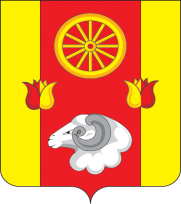 АДМИНИСТРАЦИЯ КРАСНОПАРТИЗАНСКОГО СЕЛЬСКОГО ПОСЕЛЕНИЯПОСТАНОВЛЕНИЕ26.04.2024    		  	                       №  78                           п. КраснопартизанскийО создании временного противопожарногопоста  на территории Краснопартизанскогосельского поселения Ремонтненского районаВ соответствии со статьей 30 Федерального закона от 21.12.1994 г «О пожарной безопасности», статьей 4 Областного закона от 25 ноя. 2004 № 202-ЗС «О пожарной безопасности»  Правительства Ростовской области на период действия особого противопожарного режима ввести дополнительные требования пожарной безопасностиП О С Т А Н О В Л Я Ю :1. Создать на территории Краснопартизанского сельского поселения временный противопожарный пост на тушения ландшафтных (природных) пожаров на территории сельского поселения1.1 Место дислокации  Ремонтненский район,  п. Краснопартизанский,         ул. Центральная , 13а.                2.  Утвердить состав и оборудование  временного противопожарного поста согласно Приложения №1.2.1 Старшим временного  противопожарного поста назначить Ковтунова И.И.3. Постановление № 45 от 03.04.2023 года « О создании временного противопожарного поста на территории Краснопартизанского сельского поселения» считать утратившим силу.4. Настоящее  постановление вступает в силу с момента подписания и подлежит обнародованию на официальном сайте Администрации Краснопартизанского  сельского поселения.5. Контроль  за выполнением настоящего постановления оставляю за собой.Глава Администрации Краснопартизанского сельского поселения                              Б.А. МакаренкоПриложение№1к постановлению Администрации Краснопартизанскогосельского поселенияот 26.04.2024г. № 78Состав и оборудование  временного противопожарного поста на территории Краснопартизанского сельского поселенияЛичный составЛичный составФ.И.ОтелефонКовтунов Игорь Игоревич8-989-520-86-95Макаренко Борис Алексеевич 8-919-885-40-06Вдовенко Елена Николаевна 8-988-251-27-86Касач Виктория Владимировна 8-989-702-28-53Кулиев Николай Александрович8-989-627-20-36Средства пожаротушенияСредства пожаротушения              Ранцевый огнетушитель ОР – 20 – 5 шт.              Ранцевый огнетушитель ОР – 20 – 5 шт.Хлопушка пожарная металлическая с черенком - 5 шт.  Хлопушка пожарная металлическая с черенком - 5 шт.  Противопожарная установка высокого давления № 01013620190600002Противопожарная установка высокого давления № 01013620190600002Емкость  500 л (горизонтальная) – 1 шт. Емкость  500 л (горизонтальная) – 1 шт. ТехникаТехникаАвтомобиль Ваз 2190 1Прицеп для перевозки грузов и сам.техники «МСЗА»(с каркасом и высоким тентом)1